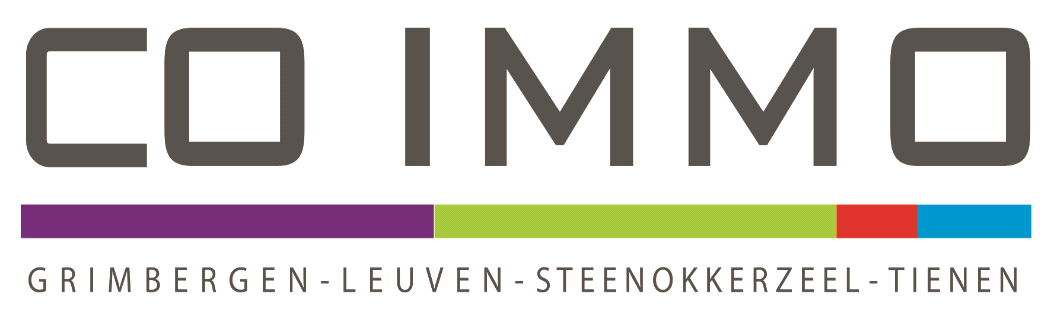 	Promesse d’achatNom:______________________________Prénom:_______________________Profession :_______________________________________________________Né(e) à :__________________________________________________________Date de naissance :_________________________________________________Tel :_________________________Numéro de registre national :____________Domicilié :________________________________________________________E-mail :___________________________________________________________Etat civil :_________________________________________________________ Nom:______________________________Prénom:_______________________ Profession :_______________________________________________________Né(e) à :__________________________________________________________Date de naissance :_________________________________________________Tel :_________________________Numéro de registre national :____________Domicilié :________________________________________________________E-mail :___________________________________________________________Etat civil :_________________________________________________________Notaire: __________________________________________________________Déclarent par la présente, se porter acquérir du bien situé :STEENOKKERZEEL VEREECKENSTRAAT 28 MELSBROEKAu prix de______ _________________________________________________ euroBien connu et dont les parties déclarent ne pas nécessiter de description complémentaire.Information Kadastrale: 23051 C214DAttestations “online” : code de référence IMMOWEB 	OVAM ATTEST: “2 INHOUD VAN HET BODEMATTESTdeze grond is niet opgenomen in het grondinformatieregister. 2.1 informatie uit de gemeentelijke inventarisDe OVAM heeft geen aanwijzingen dat deze grond een risicogrond is. 2.2 uitspraak over de bodemkwaliteitEr zijn geen aanwijzingen bij OVAM dat op deze grond een bodemverontreiniging voorkomt.2.3 bijkomende adviezen en/of bepalingen Er zijn geen gebruiksadviezen of gebruiksbeperkingen van toepassing op deze grond. Voor grondverzet dient er pas vanaf een volume van 250m² een technisch verslag opgemaakt te worden”WATERTOETS: EPC ATTEST:EK keuringCondition suspensive oui /non:Le présent contrat est conclu à la condition suspensive de l'obtention d'un prêt de crédit d'un montant de_____________________euros au taux habituel du marché. Dans le cas où la condition suspensive ne peut pas être remplie, l'acheteur devra, dans un délai de 30 jours, notifier par courrier recommandé (la date de la poste faisant foi) ne pas être en mesure de remplir la condition suspensive. Dans le cas contraire la vente est considérée comme définitive et le présent compromis sera transmis au notaire instrumentant, afin de passer l'acte notarié. Dans le cas où l'acheteur n'obtient pas de prêt, il devra apporter dans le courrier susmentionné la preuve de deux institutions financières attestant que le prêt ne peut pas être accordé.La présente promesse d’achat engage les soussignés, en cas d’accord du propriétaire, à signer un compromis de vente dans les 15 jours et à déposer auprès de Co Immo Steenokkerzeel un acompte équivalente à 10% du prix d’achat = ……………………euro.à payer  IBAN  BE11 7503 3880 0348 (compte garanti)  et ce au plus tard à la signature du compromis de vente définitif.Dans le cas où l’une des parties ne remplirait pas ses obligations, elle sera redevable de dommages et intérêts pour un montant de 10% du montant de la présente promesse d’achats ci-dessus.Cette promesse d’achat et valable jusqu’au _______________________________Offre d’achat trois pages, rédigé en deux exemplaires :Date:________________________________A:___________________________________COPIE CARTE D’IDENTITE (recto/verso)ACHETEURS						VENDEURSSignature précédée de la mention		Signature précédée de la mention« lu et approuvé »					« lu et approuvé »